CITY OF KETCHUM 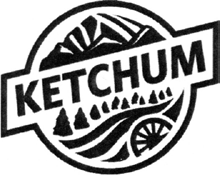 Ketchum Traffic AuthorityThursday, July 15, 2021CALL TO ORDER: (00:11:49 in video)City Administrator, Jade Riley called the meeting to order at 9:01 a.m.Roll Call:Jade Riley - City AdministratorSuzanne Frick – Planning and Zoning Director Tara Fenwick - City Clerk & Administrative Business Manager Michael David – City Councilman (attended via ZOOM)Wes Whitesell – Senior CSO Cameron Rendahl – CSO Jamie Shaw – Chief of Police Seth Martin – Fire Department Brian Christiansen – Streets and Facilities Director ACTION ITEMS:Discussion to remove or retain temporary 15-minute parking spots in downtown core as requested by Suzanne Frick, Director of Planning & Building and KURA.Wes Whitesell provided an overview of proprietor feedback. Motion to remove the loading / unloading parking signs from the front of businesses that no longer want them. All in FavorRequests for neighborhood traffic calming: 2nd Street East – traffic speed as requested by Alison Rosen.The committee discussed speed statistics for the area and agreed to allow CSO staff / police to monitor area for speed.  Saddle Road – traffic increase / speed as requested by Matt Paxton. Skiway Drive - traffic increase / speed sign as requested by Kara Walther. The Street department was asked to gather data points on Saddle Road and Skyway Drive.  CSO’s will increase observation of this area for increase in construction traffic and speeds.  Motion to approve placement of speed counter in place to gather speed data.   All in Favor.  DISCUSSION:Bald Mountain Road - request to install No Parking signs as requested by Bob Burkheimer.The Street department provided a perspective on road layout and parking in this area.  Brian Christiansen was asked to mock something up for installing signs, to be reviewed on a later date.  It was agreed that CSO’s would increase enforcement for construction vendors parking in the area.  Northwood Way – requests to change parking enforcement as requested by EzmaraldaGordon.Wes Whitesell agreed to monitor the area and gather data via the LPR system to be reviewed on a later date.  Timed parking was discussed as a possibility for reducing long-term parking.  HWY 75 and Adams Gulch Road – request to discuss complaints filed at the Governor’sOffice as requested by Jamie Shaw, Ketchum Police Department. A prioritization discussion re: lack of Police resources led to agreement to focus on these areas:   1) City core, 2) South of town, 3) North of town.  Additionally, the City engineer has encouraged consideration be given to installing a 55 MPH speed limit sign and a 45 MPH speed sign closer to approaching town, which would slow traffic as it gets closer to the 75 and Saddle intersection. ADJOURNMENT: Motion to adjourn at 9:34 a.m. All in Favor._______________________City Administrator, Jade Riley _______________________City Clerk, Tara Fenwick 